Publicado en Madrid el 03/03/2023 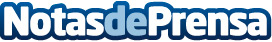 El estudio de la miopía en la infancia de AMIRES, con la colaboración de ZEISS, subraya la necesidad de revisiones visuales infantiles periódicasPara detectar y prevenir, entre otras cosas, la progresión de la miopía. Otras conclusiones que apunta el estudio son la necesidad de incrementar las horas de actividad al aire libre de los niños/as, aumentar, al menos hasta los 40 centímetros,  la distancia en la que los niños/as utilizan las pantallas, o establecer protocolos preventivos para la detección de la miopía para los que la colaboración de la comunidad educativa con las instituciones, oftalmólogos y ópticos es fundamentalDatos de contacto:Javier Bravo+34606411053Nota de prensa publicada en: https://www.notasdeprensa.es/el-estudio-de-la-miopia-en-la-infancia-de Categorias: Nacional Medicina Imágen y sonido Sociedad Infantil http://www.notasdeprensa.es